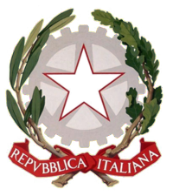 Tribunale Amministrativo Regionale per la Valle d’AostaOggetto: aggiornamento del software (firmware) di gestione della centrale telefonica Promelit attualmente in uso presso questo Tribunale amministrativo - CIG Z073A7F1FA.TRACCIABILITÀ FLUSSI FINANZIARI NEI CONTRATTI PUBBLICI L. N. 136/2010 E S.M.I.Denominazione Ditta: ______________________________________________________________________Sede Legale: ____________________________________________________________________________ C.F. ________________________________ P. IVA: ____________________________________________Il sottoscritto ____________________________________________________________________________,nato a ____________________________________________ (______), il _________________________, C.F. _____________________________________,nella sua qualità di legale rappresentante dell’impresa sopra indicata ed in nome e per conto della stessa, nell’ambito dei rapporti negoziali intercorrenti con codesto Tribunale, visti gli obblighi di tracciabilità dei flussi finanziari di cui all’oggetto, consapevole che la falsa attestazione comporta responsabilità e sanzioni civili e penali ai sensi dell’art. 76 D.P.R. n. 445/2000 in relazione alla fornitura di beni/servizi, DICHIARA gli estremi identificativi dei conti correnti dedicati da utilizzarsi da parte di codesto Tribunale per tutti i pagamenti relativi all’esecuzione dei contratti intercorrenti con il Tribunale stesso, nonché le generalità ed il codice fiscale della/e persona/e delegata/e ad operare su di esso.Il sottoscritto si impegna altresì a fornire tempestivamente e per iscritto ogni informazione collegata ad eventuali variazioni nei dati sopraindicati.Ai sensi del D.lgs. 196/03 “Codice in materia di protezione dei dati personali” con la firma in calce alla presente dichiarazione, si esprime il consenso e si autorizza l’Amministrazione in indirizzo al trattamento dei dati comunicati esclusivamente per le finalità inerenti la gestione.Dati per la richiesta del durc:Dati di iscrizione agli Enti PrevidenzialiINAIL - codice ditta: ____________________________INAIL Sede competente: ____________________________INPS - datore di lavoro - matricola azienda: ____________________________INPS Sede competente: ____________________________Tipologia del contratto di lavoro applicato ai dipendenti: __________________________________ ______________________________________________________________________________Indirizzo p.e.c. della ditta: _________________________________________________________Luogo ____________________________ lì, _______________________Timbro e Firma_____________________________Da restituire unitamente a fotocopia documento di riconoscimento in corso di validità.Conto corrente dedicato (IBAN): IT ______________________________________________________________presso Banca / Posta 	_______________________________________________________________________agenzia n. _________ sede di ___________________ via ___________________________________________Persona/e delegata/e ad operare su di esso:– Cognome e nome: ___________________________________________________________Luogo di nascita: ______________________________________________________________Data di nascita:    ______________________________________________________________Codice fiscale:     ______________________________________________________________– Cognome e nome: ___________________________________________________________Luogo di nascita: ______________________________________________________________Data di nascita:    ______________________________________________________________Codice fiscale:     ______________________________________________________________- Cognome e nome: ___________________________________________________________Luogo di nascita: ______________________________________________________________Data di nascita:    ______________________________________________________________Codice fiscale:     ______________________________________________________________– Cognome e nome: ___________________________________________________________Luogo di nascita: ______________________________________________________________Data di nascita:    ______________________________________________________________Codice fiscale:     ______________________________________________________________